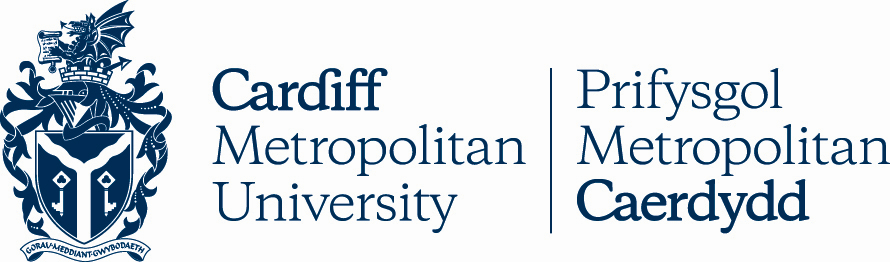 7.2APPEALS PROCEDURE – REVIEW OF MITIGATING CIRCUMSTANCES DECISIONSKey DetailsVersion ControlAppeals Procedure – Review of Mitigating Circumstances DecisionsThis procedure caters for representations against Mitigating Circumstances decisions.Students are entitled to request a review following a decision of a Mitigating Circumstances Committee to ensure that appropriate procedures were followed, and that the decision made was reasonable. Any request must be submitted using the application form online form no later than 14 days from the date of the notification which is sent by the School. Applications submitted outside this timescale will not be accepted. Students are only entitled to submit a request for review once the initial Mitigating Circumstances application has been considered and an outcome provided.All Applications must be supported with corroborating evidence. Any application received without the necessary evidence will not be accepted. All evidence submitted must be in English or a certified translation. Evidence not submitted in English or a certified translation will not be accepted. Certified translations must confirm that it is a ‘true and accurate translation’ of the original document. They must contain the date of the translation and must state the full name and contact details of the translator or a representative of the translation company.Cardiff Metropolitan University is only prepared to consider applications which are based on one or both of the following grounds:There is new and relevant evidence, which for good reason was not available at the time of submission of the Mitigating Circumstances application. You cannot cite new grounds at this stage and must show that the evidence was not accessible or known to you at the time of the original submission. Evidence presented that was available to you, but not submitted with the original application will not be considered. There were irregularities in the conduct of the Mitigating Circumstances Procedure during the consideration of the application, which causes reasonable doubt whether the committee concerned would have reached the same decision had they not occurred.All applications will be treated with appropriate confidentiality. Students will be informed that privacy and confidentiality will be assured unless disclosure is necessary, in which case the student concerned will be notified in advance of the disclosure.The Vice-Chancellor (or nominee), will disallow any application which: introduces information, which was known to, and could have been reported by, the student within their original Mitigating Circumstances application;provides no evidence of irregularities in the conduct of the Mitigating Circumstances Procedure during the consideration of the application.All outcomes are normally provided within four working weeks of its receipt.If an application has been disallowed, an outcome letter will be sent to the student including an explanation for the decision. If it is decided by the Vice-Chancellor (or nominee), that there is a case to be considered, it shall be referred to the Chair of the Appeal Board for a Chair’s executive decision and then referred back to the relevant Mitigating Circumstances Committee for further consideration.If, following a successful application, the student is still dissatisfied with the outcome, they may request a Completion of Procedures Letter.Pursuant to the Higher Education Act 2004 as amended by the Consumer Rights Act 2015, the Office of the Independent Adjudicator for Higher Education (the OIA) has been designated as the operator of an independent scheme in Wales for the review of student complaints.Once all the relevant University procedures above have been exhausted, a candidate may submit a complaint to the OIA if dissatisfied with the outcome. Any such complaint must be submitted by sending a completed Complaint Form together with all relevant information to the OIA within twelve months of the date stated on the “Completion of Procedures Letter” from the University on completion of its internal procedures. This information can be found on their website https://www.oiahe.org.ukPOLICY TITLEAppeals Procedure – Review of Mitigating Circumstances DecisionsDATE APPROVED08 Nov 2021APPROVING BODYAcademic Board via AQSCVERSION1PREVIOUS REVIEW DATESN/ANEXT REVIEW DATE2024OUTCOME OF EQUALITY IMPACT ASSESSMENTRELATED POLICIES / PROCEDURES / GUIDANCEAcademic Handbook Ah1_07 (cardiffmet.ac.uk)IMPLEMENTATION DATE08 Nov 2021POLICY OWNER (JOB TITLE)Director of Registry ServicesUNIT / SERVICERegistry ServicesCONTACT EMAILregulations@cardiffmet.ac.ukVERSIONDATEREASON FOR CHANGE